LES PASSEJAÏRES DE VARILHES                    				  	 FICHE ITINÉRAIREPAMIERS n° 59"Cette fiche participe à la constitution d'une mémoire des itinéraires proposés par les animateurs du club. Eux seuls y ont accès. Ils s'engagent à ne pas la diffuser en dehors du club."Date de la dernière mise à jour : 4 mars 2019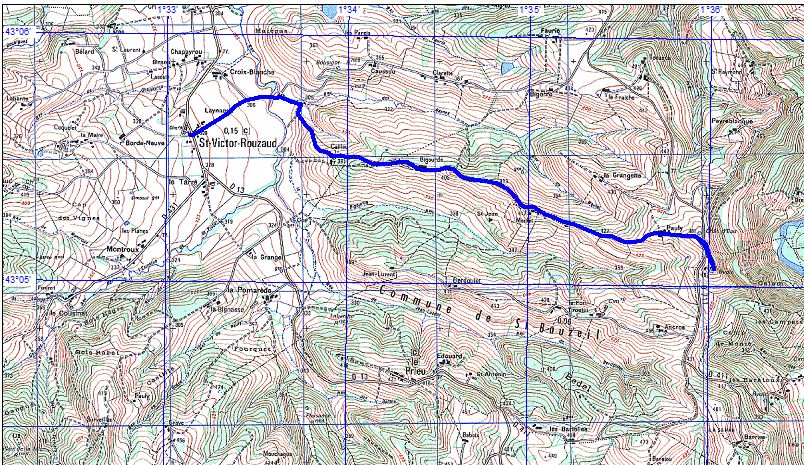 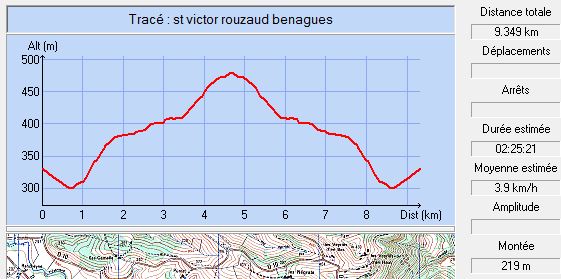 Commune de départ et dénomination de l’itinéraire : St-Victor Rouzaud – Parking place de l’église au bord de  13 - Le chemin de St-Jacques de St-Victor Rouzaud à Bénagues A/RDate, animateur(trice), nombre de participants (éventuel) :06.11.2013 – D. LemaireL’itinéraire est décrit sur les supports suivants : Topo-guide "Chemin du Piémont pyrénéen" vers St-Jacques de CompostelleClassification, temps de parcours, dénivelé positif, distance, durée :Promeneur – 2h30 –  –  – ½ journée (Version courte)Balisage : Blanc et rouge (GR 78)Particularité(s) : Emprunte une partie du chemin du Piémont Pyrénéen (GR 78).Site ou point remarquable :Le point de vue sur Pamiers depuis l’antenne au point où l’on fait demi-tour.Trace GPS : Oui ou nonDistance entre la gare de Varilhes et le lieu de départ : Observation(s) : 